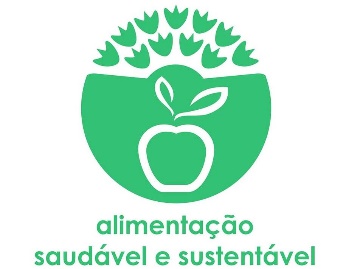 O Que Vais Lanchar? Regista aqui o que irás lanchar durante a semana escolar:Deixa-nos aqui 5 propostas de lanches perfeitos! Em termos de nutricionais e de sabor, queremos propostas apetitosas.Segunda-Feira- 1 pão com manteiga Becel- 1 pacotinho de leite- 1 maçãFotografia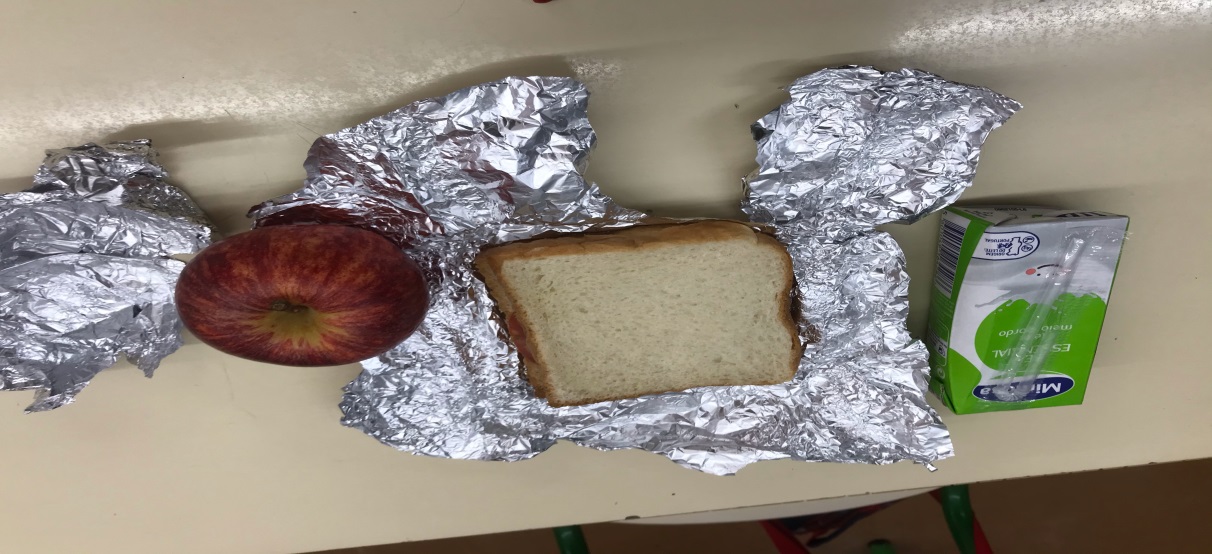 Consideras o lanche saudável?Sim.O leite é fonte de cálcio e outros minerais;O pão tem fibras, minerais e complexo B;A fruta tem vitaminas.Consideras o lanche sustentável?SimTerça-Feira- 8 tomates cherry- 1/2 pão de forma com manteiga- 1 bananaFotografia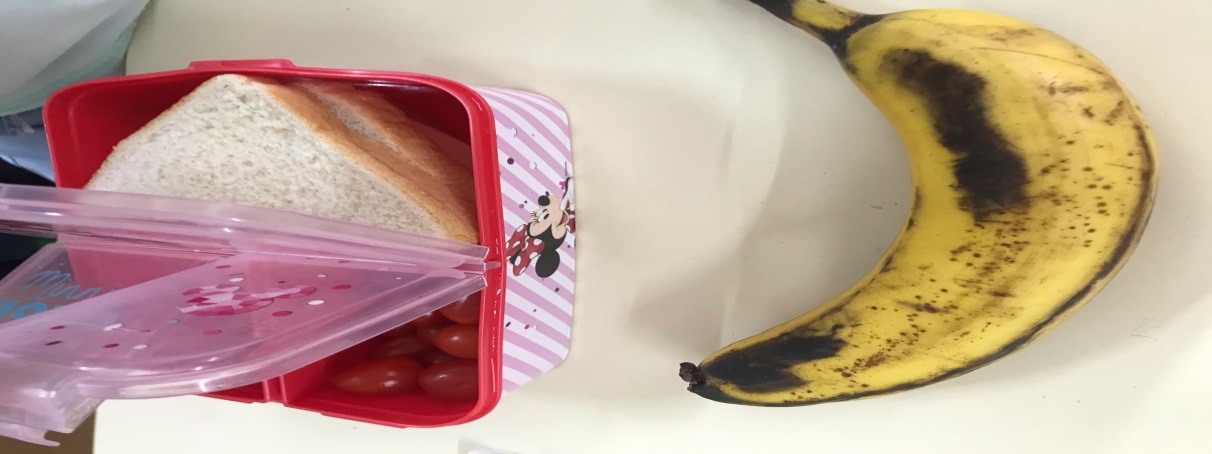 Consideras o lanche saudável?Sim.O tomate é rico nas vitaminas A, B e C e ainda em sais minerais (fósforo, cálcio e potássio)O pão tem fibras, minerais e complexo B;A fruta tem vitaminas.Consideras o lanche sustentável?SimQuarta-Feira- 1 pão com manteiga- 2 sumos- bolachinhas de água e salFotografia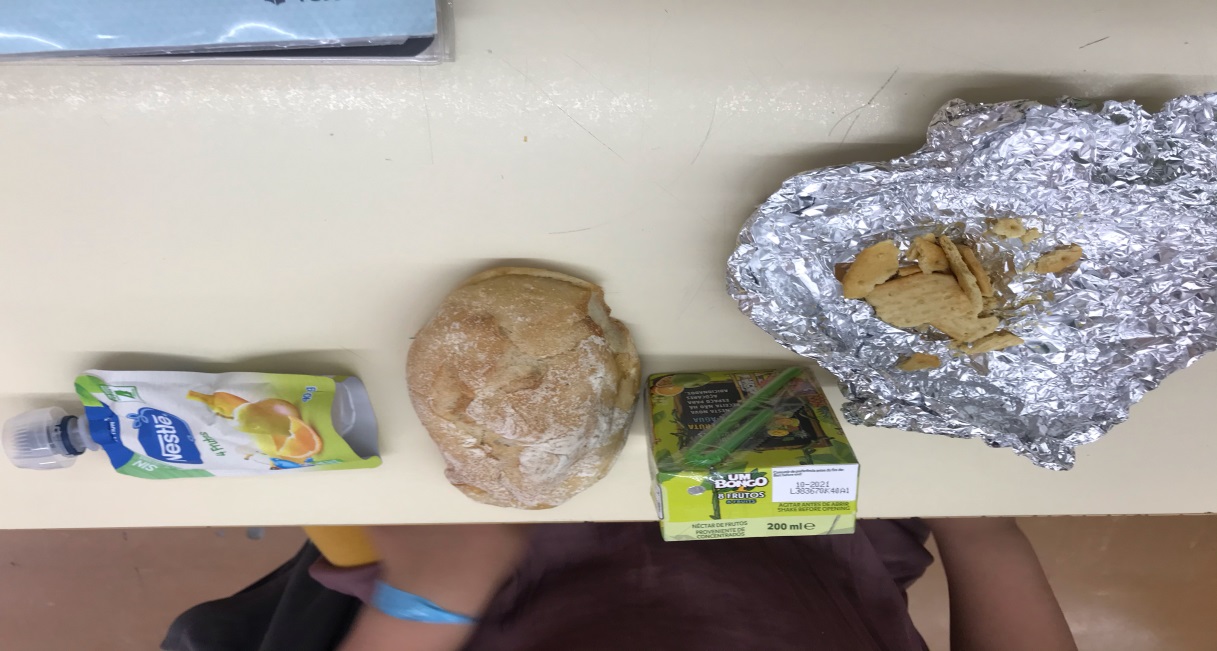 Consideras o lanche saudável?Sim.O pão tem fibras, minerais e complexo B;Os sumos de fruta têm vitaminas e sais minerais;As bolachas têm fibras, gordura e proteínas.Consideras o lanche sustentável?SimQuinta-Feira- 1 pão com fiambre - 1 iogurte líquido- morangosFotografia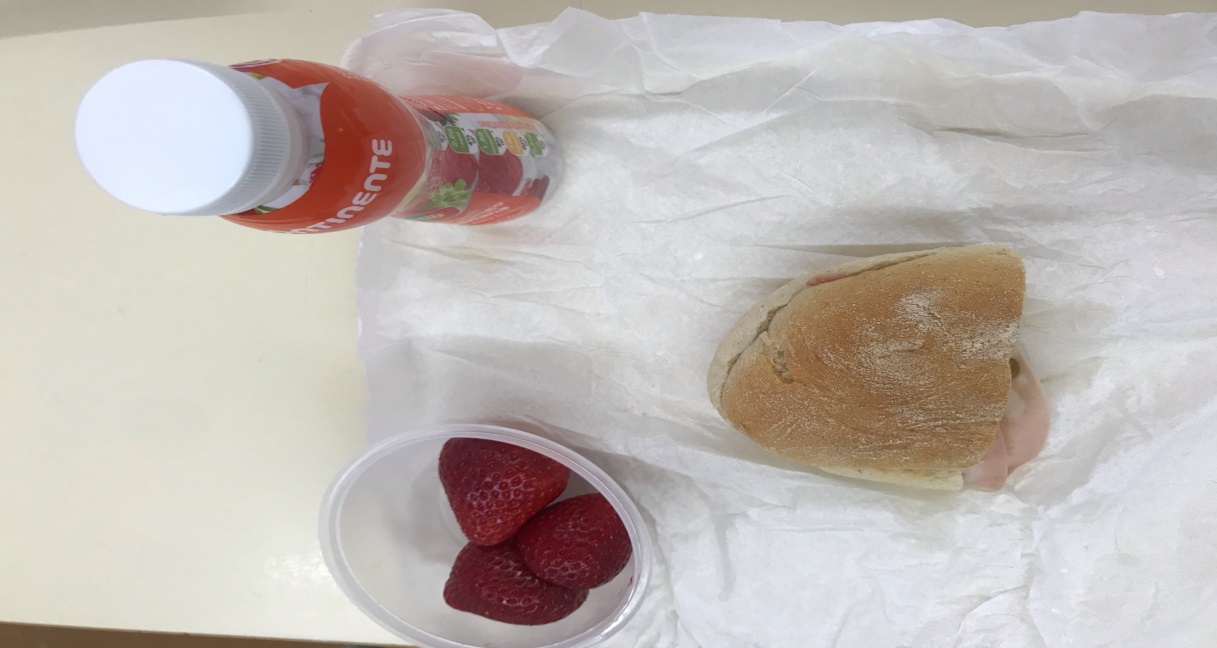 Consideras o lanche saudável?Sim.O iogurte como derivado do leite é fonte de cálcio e outros minerais;O pão tem fibras, minerais e complexo B; o fiambre proteína;A fruta tem vitaminas.Consideras o lanche sustentável?SimSexta-Feira- 1 pão com fiambre e queijo;- 1 iogurte líquidoFotografia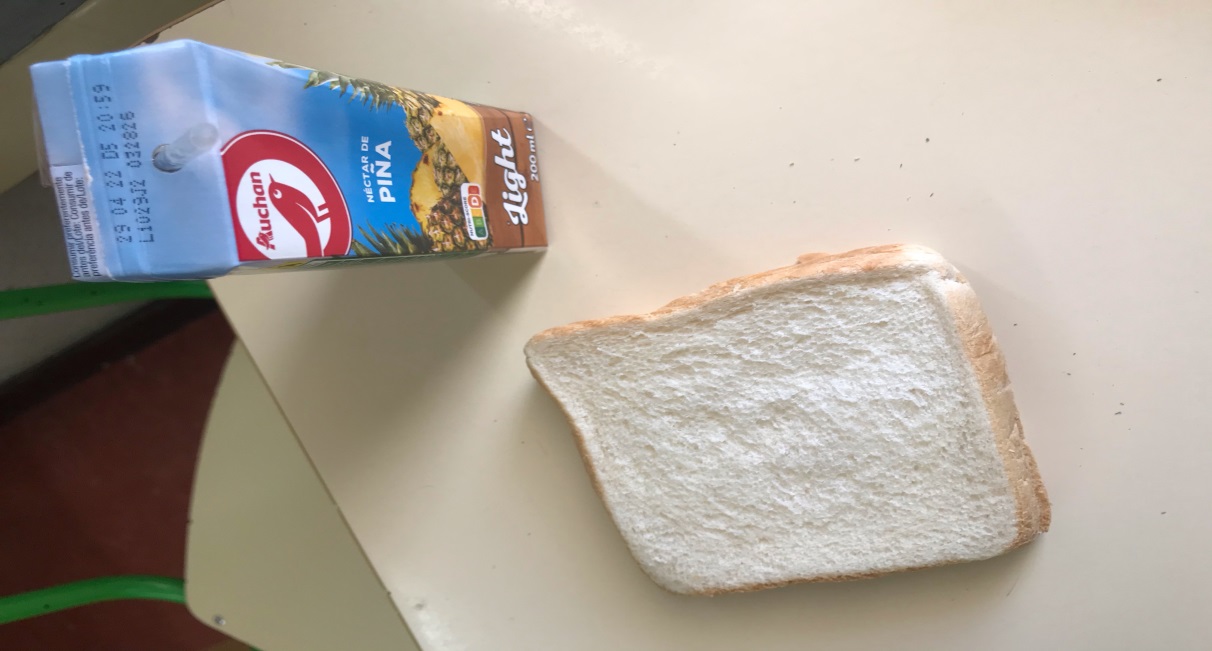 Consideras o lanche saudável?Sim O pão tem fibras, minerais e complexo B;O fiambre e o queijo têm calorias lípidos, carboidratos e proteína;O sumo de fruta têm vitaminas e sais minerais;Consideras o lanche sustentável?SimAs tuas propostasComponentes (pão, cereais, frutas, etc.)Explica-nos o porquê da tua escolha.Lanche 1Pão torrado + meio abacate- O abacate é rico em vitaminas, nutrientes e gordura boa para o organismo;- O pão tem fibras, minerais e complexo B.Lanche 2Sanduíche de peito de frango ou peru + sumo natural- O pão tem fibras, minerais e complexo B;- As carnes de frango ou peru são mais magras e sem gordura saturada, mas ricas em lípidos.- Os sumos de fruta têm vitaminas, fibras e sais minerais;Lanche 3Barra de cereais + iogurte - As barras de cereis c/ baixo teor de gordura, são ricas em fibras;- O iogurte como derivado do leite é fonte de cálcio e outros minerais.Lanche 4- mix de frutos secos - Os frutos secos são ricos em fibras, minerais, potássio, magnésio e vitamina A;Lanche 5- biscoitos de aveia e mel + leite- Os biscoitos são ricos em sais minerais, vitaminas e o mel em nutrientes;- O leite é fonte de cálcio e outros minerais.